Free Workshop Series for Young Self- Advocates And Those Who SupportIndividuals with DisabilitiesSeptember 7, 2017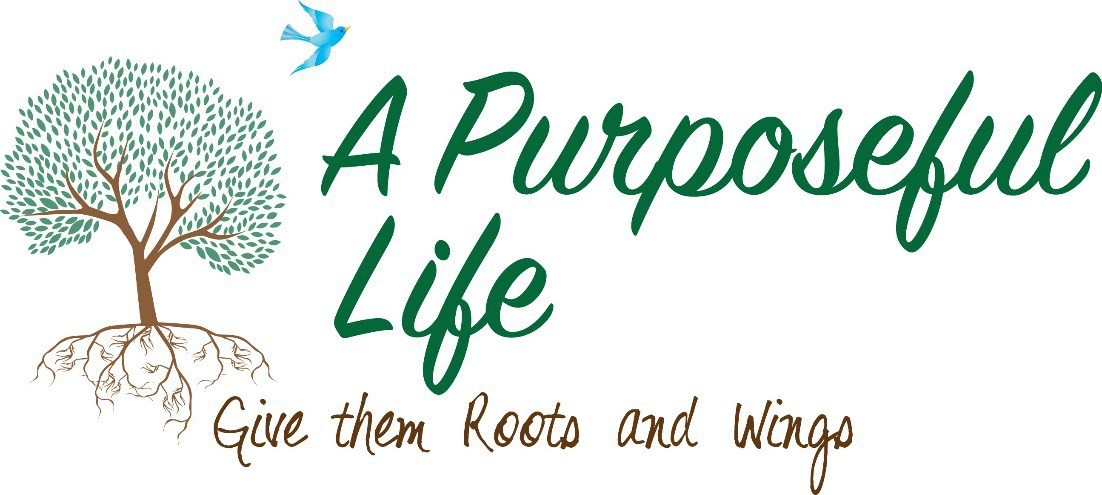 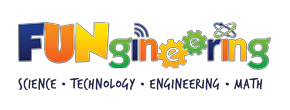 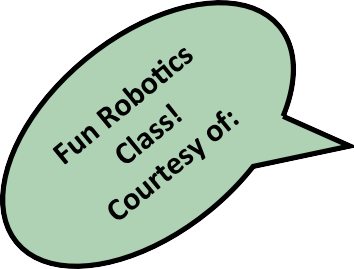 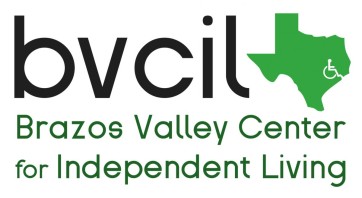 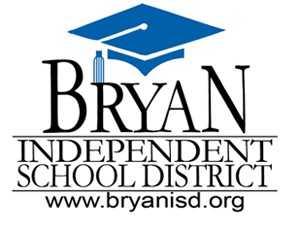 Everyone Has Differences, Mine Just Has A NameTalking to your child about their disabilityOctober 5, 2017Why Punishment May Not Be WorkingLearn to change behavior with positive behaviors supportsNovember 2, 2017You Can Get Results...But They Might Not Be For The BestCollaboration with schoolsDecember 7, 2017Your Unexpected JourneyDiscussing the recurring grief of parenting a child with a disabilityFREE DINNERFREE CHILDCARE (ages 2 and up)FREE YOUTH TRAINING (ages 11 and up)FREE SIBLING SUPPORT GROUP (ages 11 and up)Register online at cdd.tamu.edu (under Service and Outreach) For accessibility or transportation requests contact Pat Morse at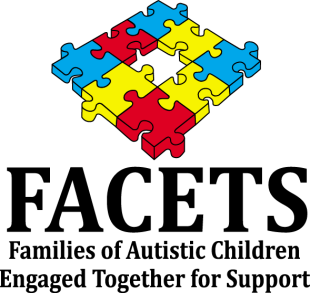 BVCIL (979.776.5505.) Requests must be made one week in advance.Where:Central Baptist Church Fellowship Room 1991 FM 158 RoadCollege StationWhen:6:00pm-7:30pmCheck-in 5:45pmCollaborating Organizations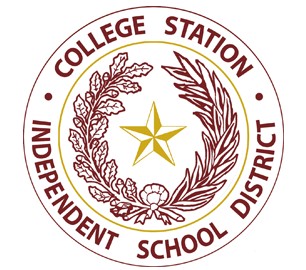 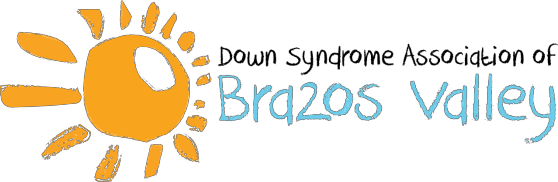 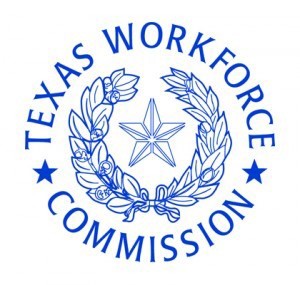 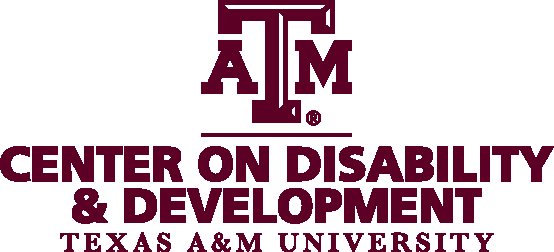 